SİNOP İL MİLLİ EĞİTİM MÜDÜRLÜĞÜOKUL TANITIM FORMUOKUL ÖN CEPHE FOTOĞRAFI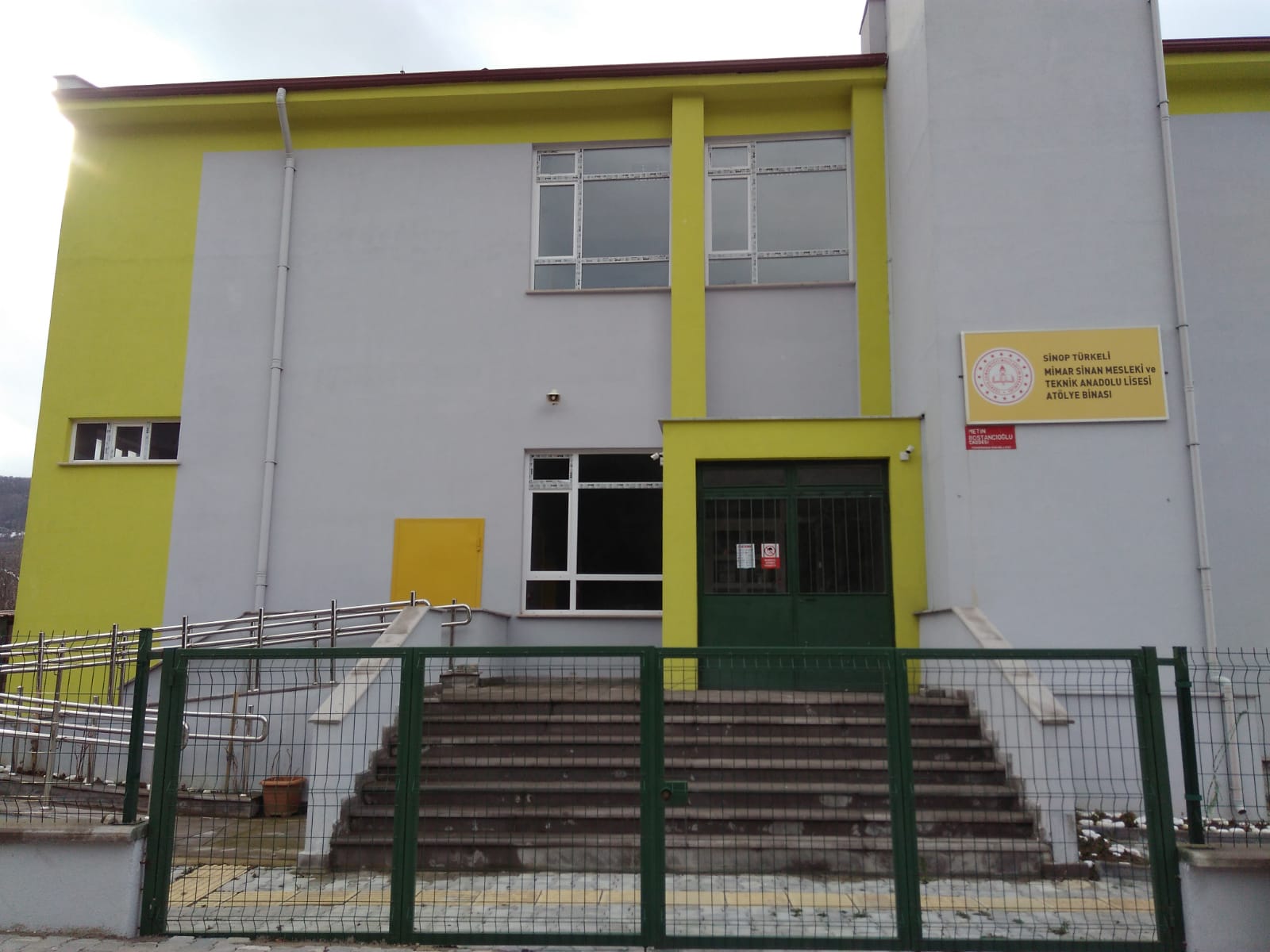 OKULUN KISA TARİHÇESİOkulumuz 2014 yılında Türkeli Çok Programlı Lisesinden ayrılarak 130 öğrenci ile eğitim öğretim hayatına başlamıştır. İlk etapta şimdiki Anadolu İmam Hatip Lisesi binasında hizmet veren okulumuz ; 2016 yılında Gazi Mustafa Kemal YBO ek binasında  eğitim ve öğretim hayatına devam etmektedir. 2017 yılında bünyemize katılan Özel Eğitim sınıflarımız meslek lisesi olarak okulumuza zenginlik kazandırmıştır.2017 de yine Mesleki Eğitim Merkezi (MESEM)olarak öğrenci kabulüne de başlamış bulunmaktayız. MESEM  bünyesinde öğrencilerimize çıraklık eğitimi vermekteyiz. Yine bu doğrultuda Hayat Boyu Öğrenme bağlamında ilçemizde ustalık kalfalık belgeleri , denklikleri değerlendirilmektedir. Okulumuz faaliyetlerine 2019-2020 Eğitim öğretim yılı 2. Dönem de eklenen yeni atölye binamızla da desteklenmiştir. Okulumuz bünyesinde Anadolu Meslek Programı  ve Mesleki Teknik Eğitim Merkezinden oluşan 2 okul türü bulunmaktadır. Okulumuz 2020 yılı itibariyle Elektrik – Elektronik Teknolojileri Alanı , Çocuk Gelişimi ve Eğitimi Alanı , Bilişim Teknolojileri alanı olmak üzere 3 bölüm ile hizmet vermektedir. Okulumuz ilçe merkezine 2 km uzakta olup , gerek taşımalı gerekse merkezden gelen öğrencilerimiz mevcuttur.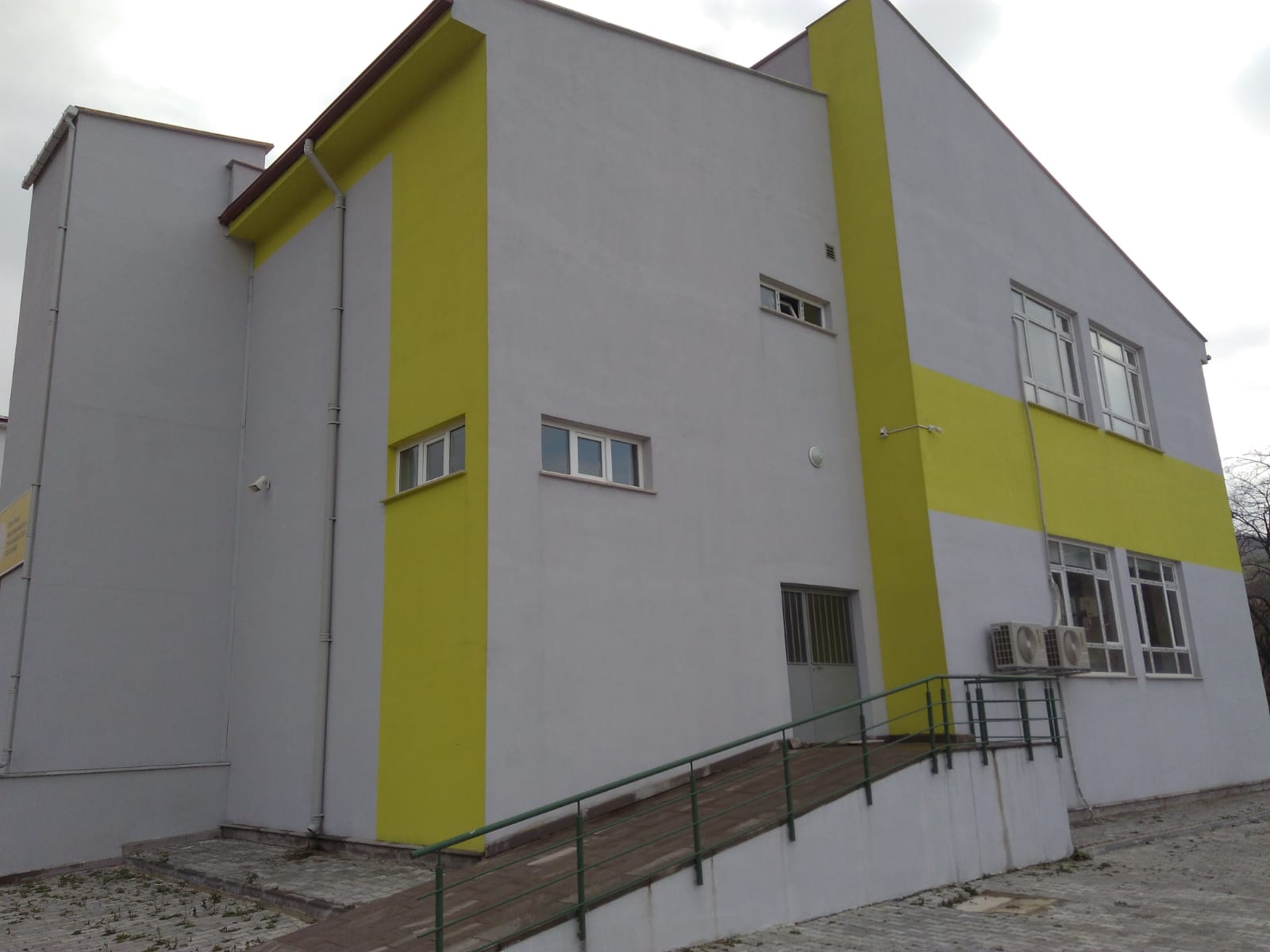 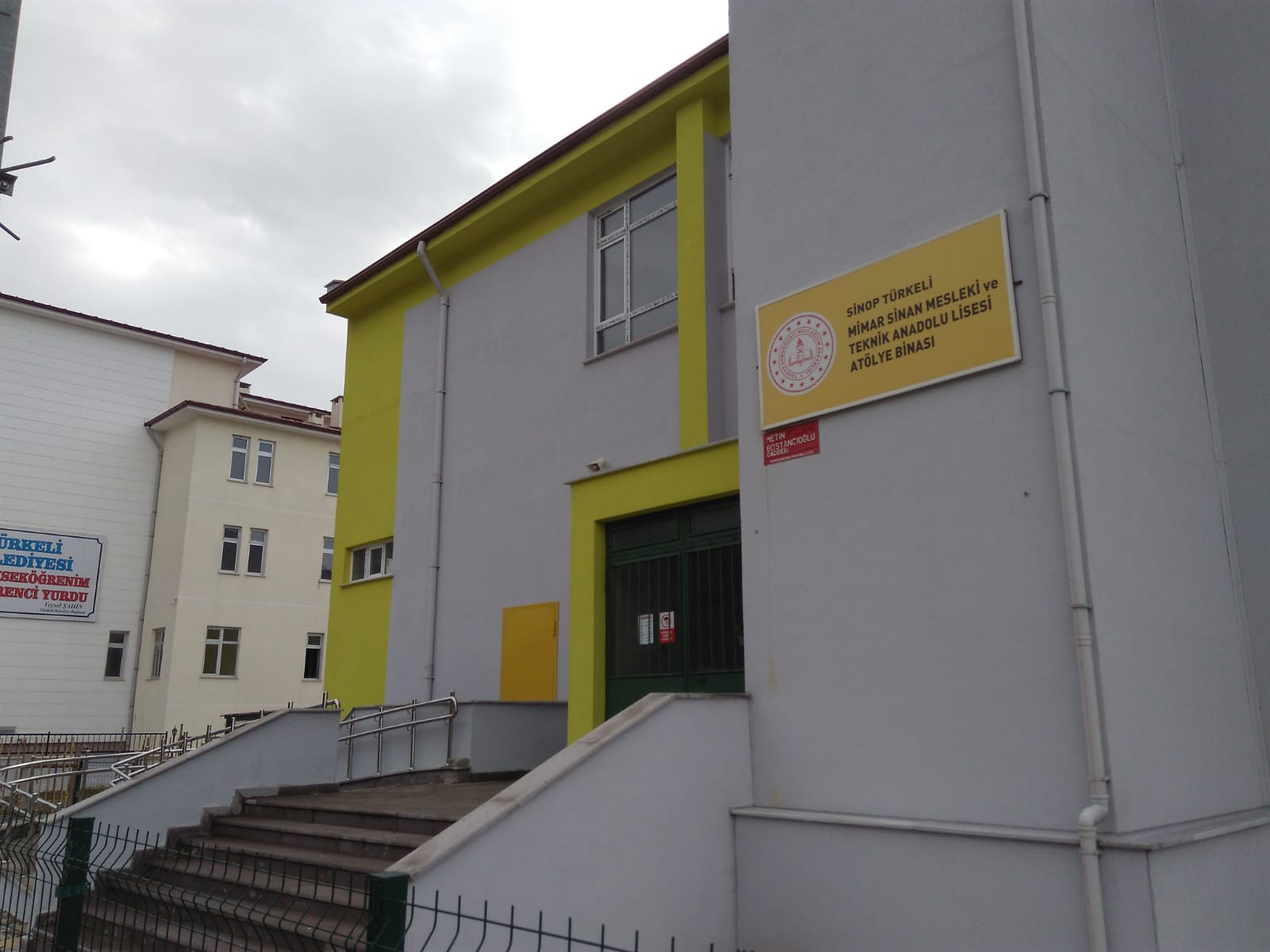 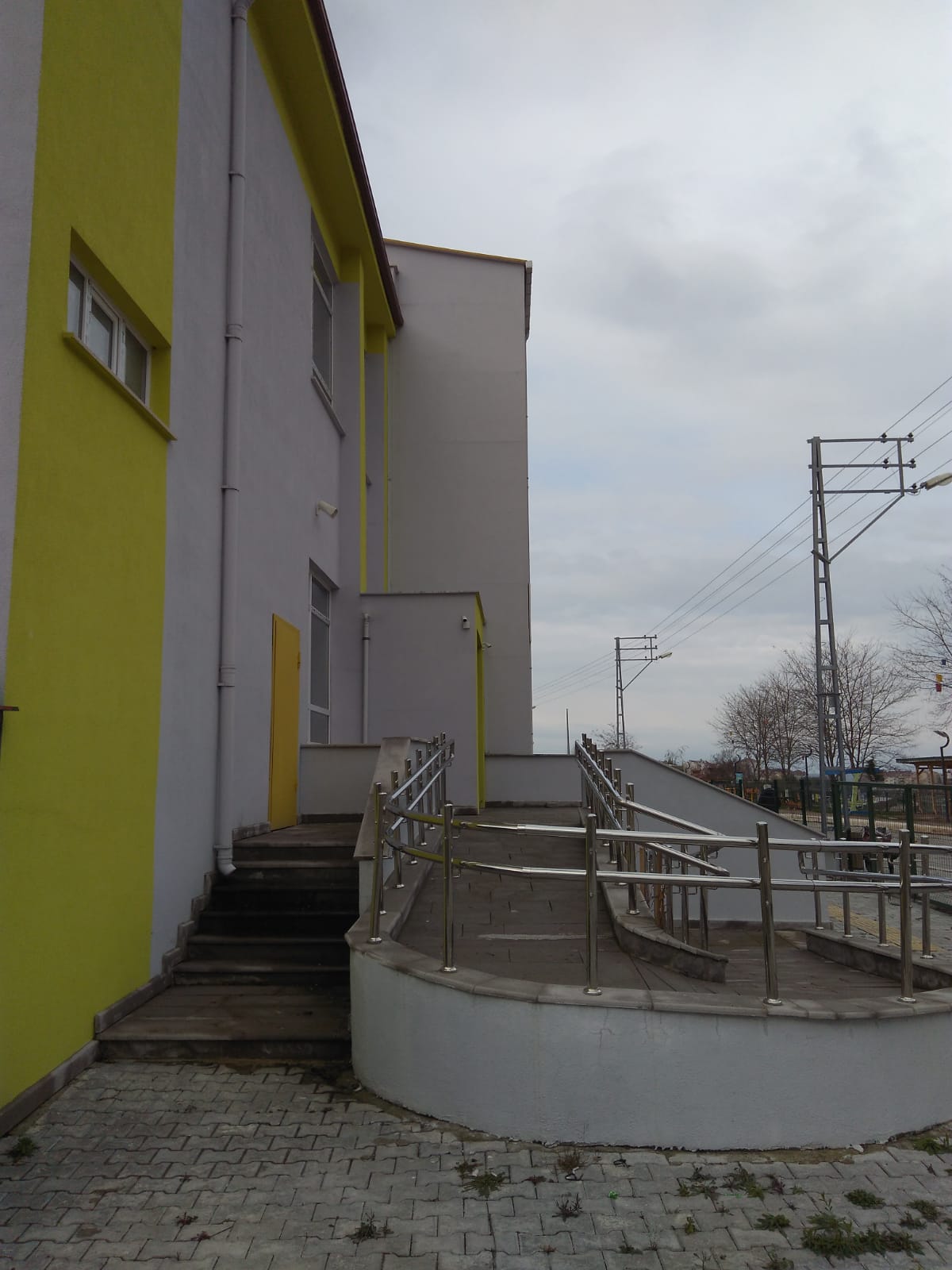 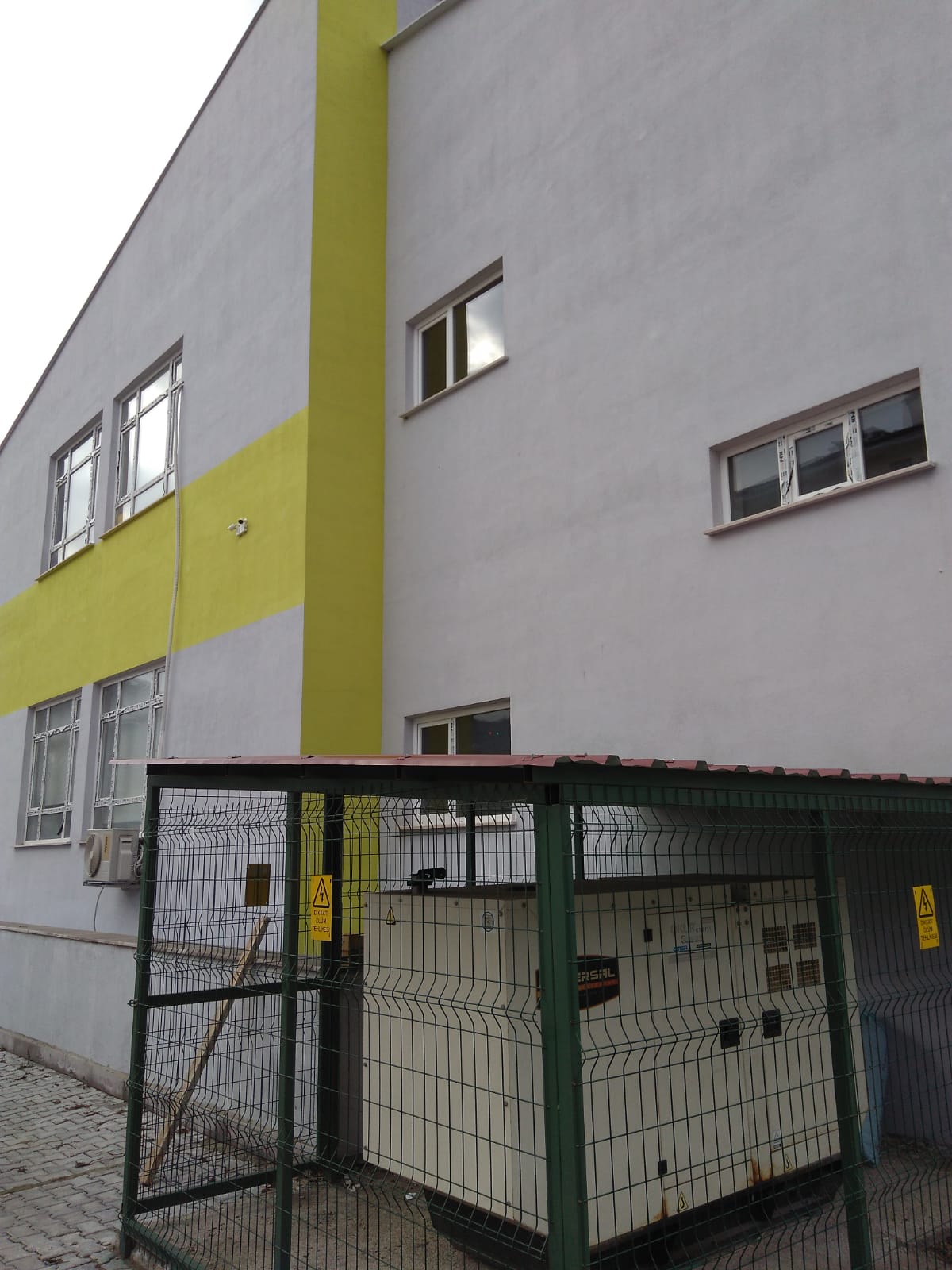 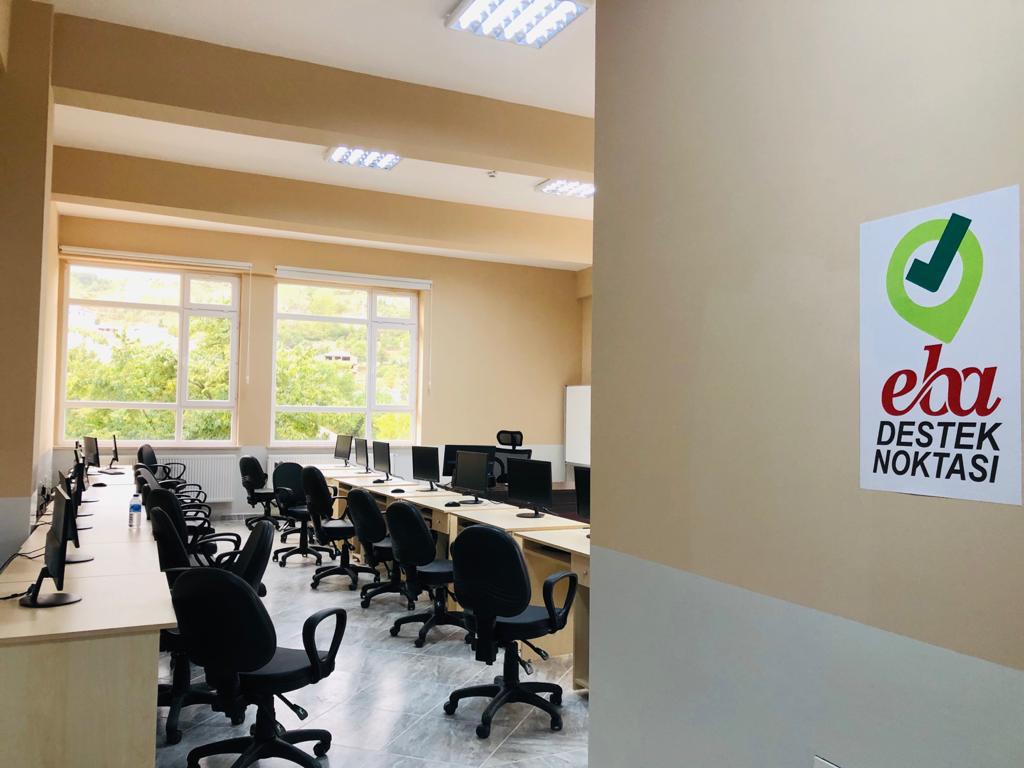 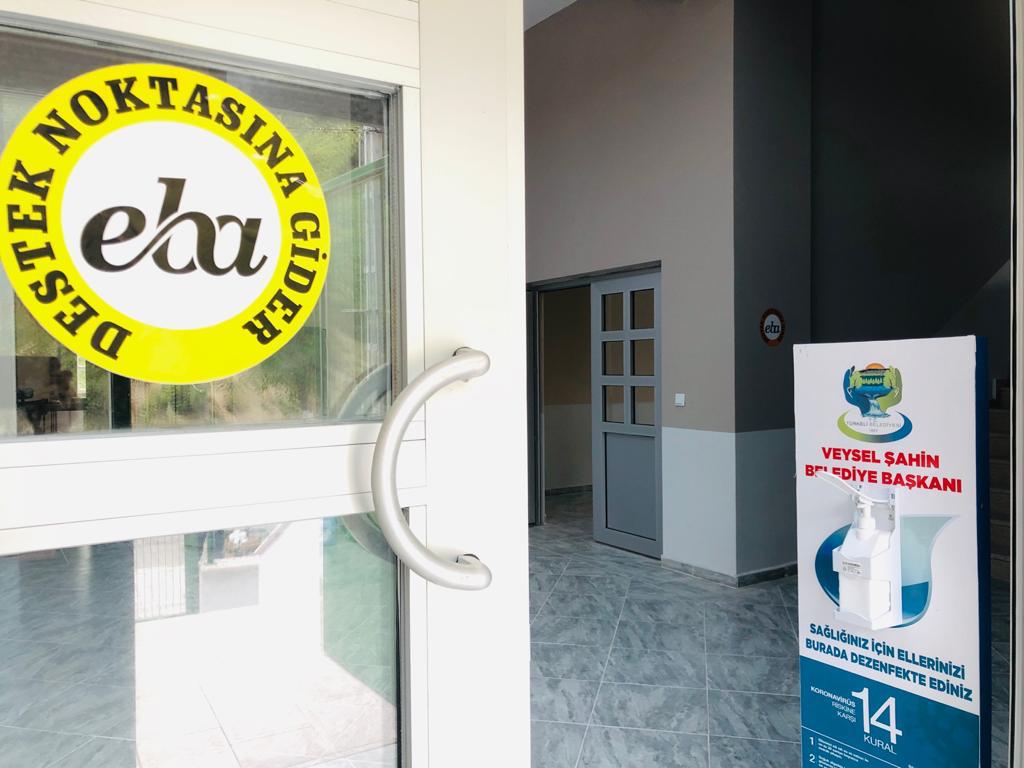 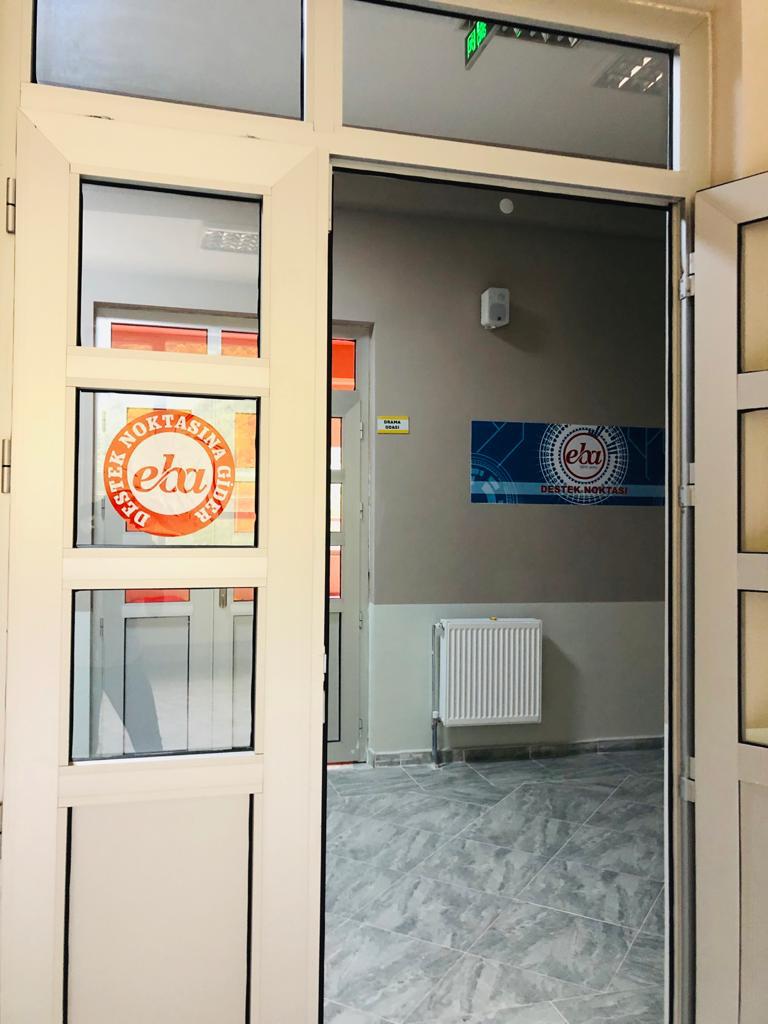 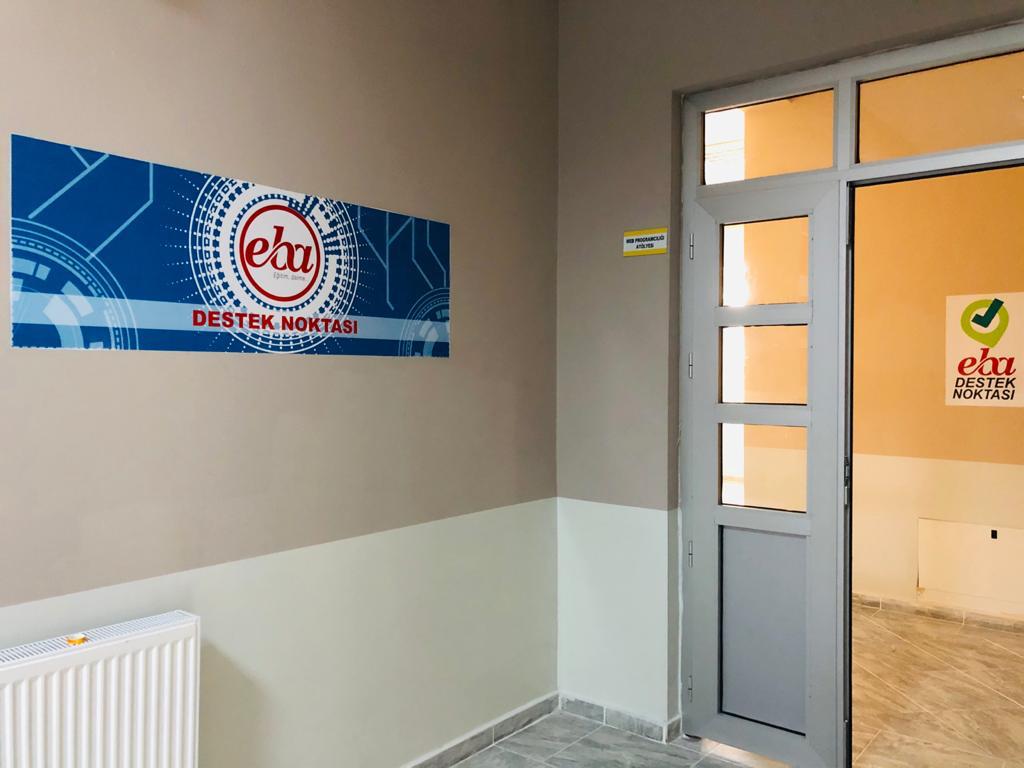 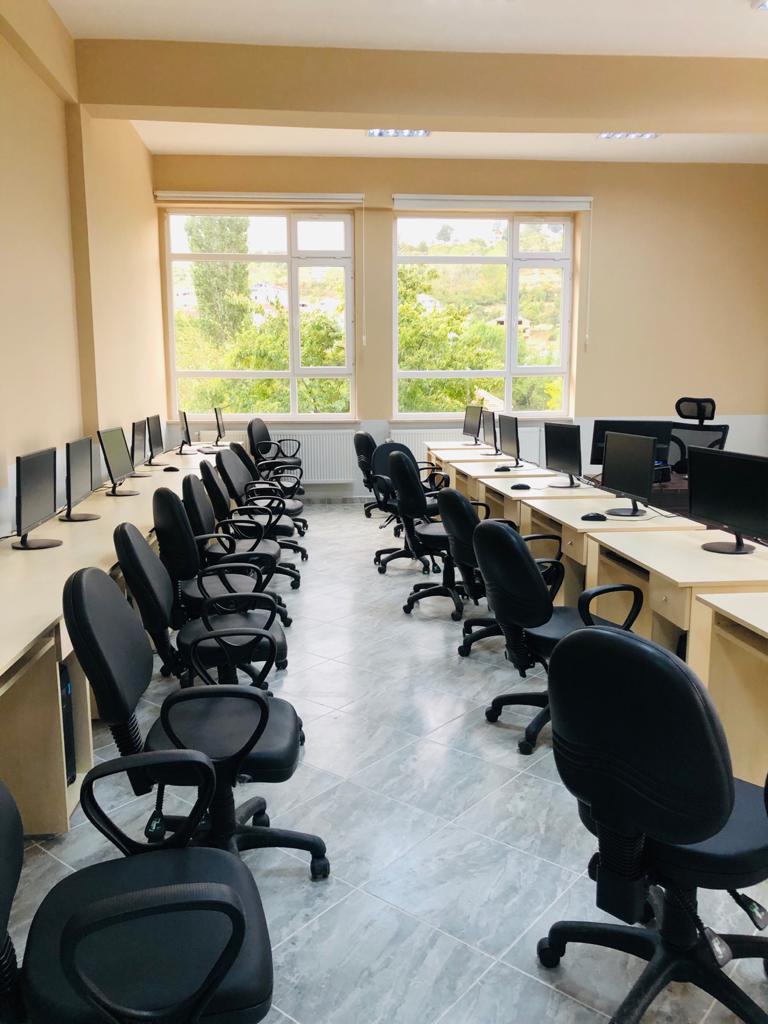 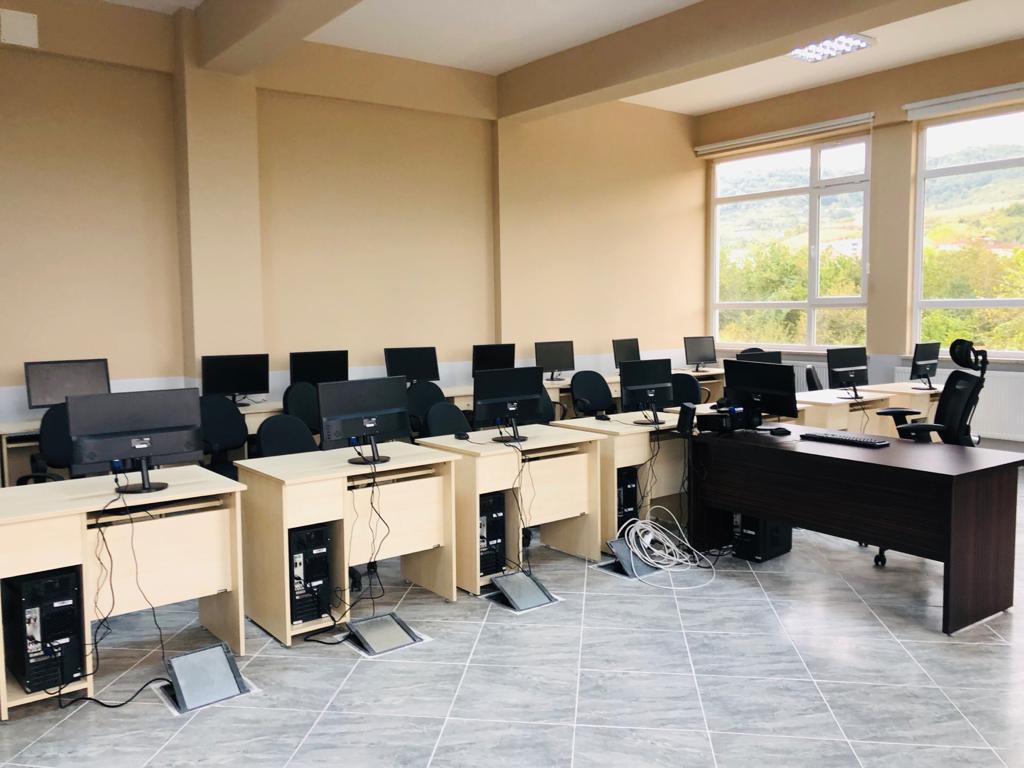 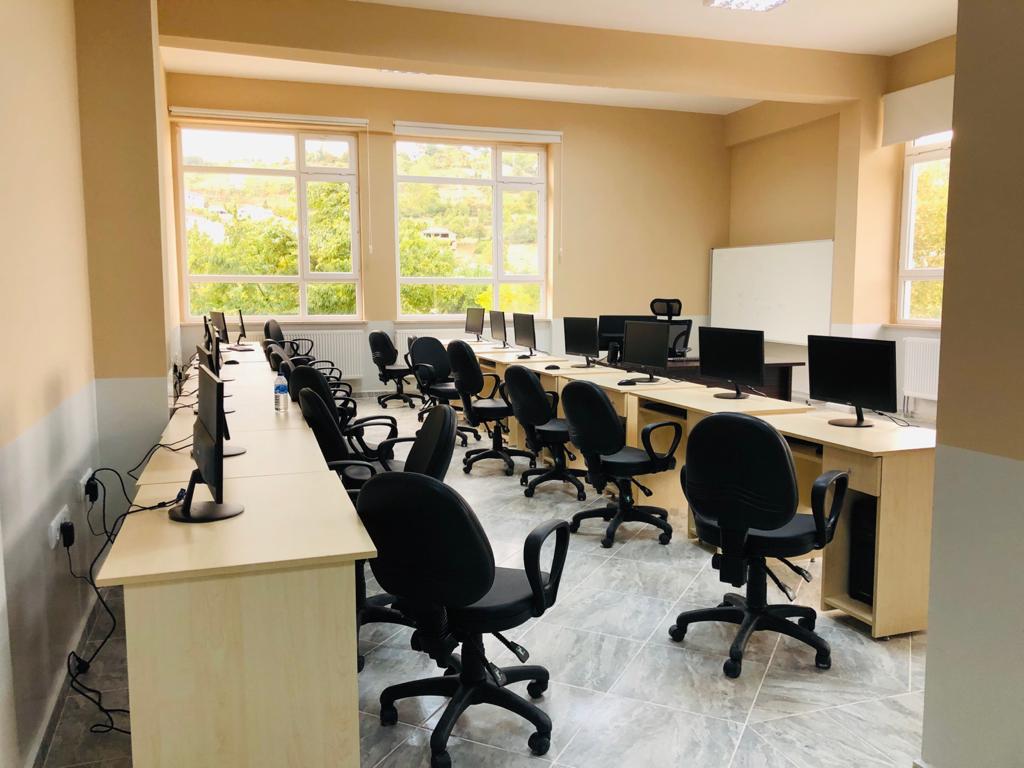 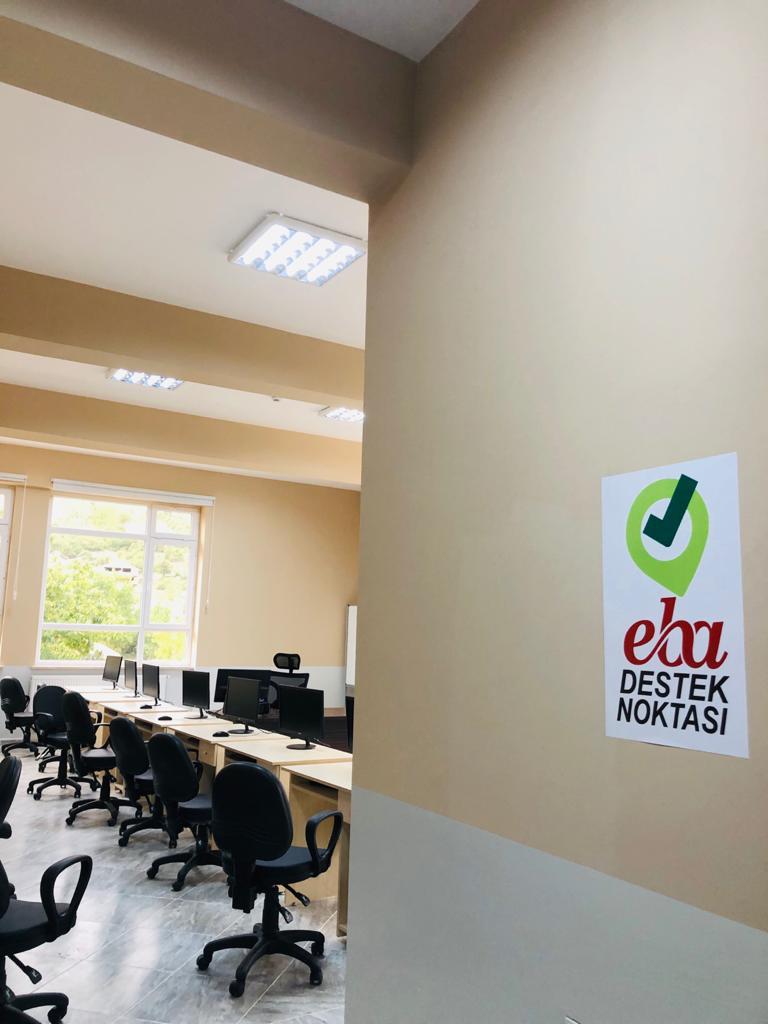 İLÇESİTürkeliTürkeliTürkeliTürkeliTürkeliTürkeliTürkeliOKULUN ADIMimar Sinan Mesleki ve Teknik Anadolu LisesiMimar Sinan Mesleki ve Teknik Anadolu LisesiMimar Sinan Mesleki ve Teknik Anadolu LisesiMimar Sinan Mesleki ve Teknik Anadolu LisesiMimar Sinan Mesleki ve Teknik Anadolu LisesiMimar Sinan Mesleki ve Teknik Anadolu LisesiMimar Sinan Mesleki ve Teknik Anadolu LisesiOKULUMUZUN TARİHTEKİ İSİMLERİyokyokyokyokyokyokyokOKULUN ADRESİ /TELEFONUTümerkan Mahallesi, Metin Bostancıoğlu Caddesi No 34 Türkeli/SinopTel: 03686712007     Belge Geçer: 03686712127Tümerkan Mahallesi, Metin Bostancıoğlu Caddesi No 34 Türkeli/SinopTel: 03686712007     Belge Geçer: 03686712127Tümerkan Mahallesi, Metin Bostancıoğlu Caddesi No 34 Türkeli/SinopTel: 03686712007     Belge Geçer: 03686712127Tümerkan Mahallesi, Metin Bostancıoğlu Caddesi No 34 Türkeli/SinopTel: 03686712007     Belge Geçer: 03686712127Tümerkan Mahallesi, Metin Bostancıoğlu Caddesi No 34 Türkeli/SinopTel: 03686712007     Belge Geçer: 03686712127Tümerkan Mahallesi, Metin Bostancıoğlu Caddesi No 34 Türkeli/SinopTel: 03686712007     Belge Geçer: 03686712127Tümerkan Mahallesi, Metin Bostancıoğlu Caddesi No 34 Türkeli/SinopTel: 03686712007     Belge Geçer: 03686712127OKUL MÜDÜRÜ/TELEFONUÖzlem SARIKAYA        Tel.:  0 537 399 83 20Özlem SARIKAYA        Tel.:  0 537 399 83 20Özlem SARIKAYA        Tel.:  0 537 399 83 20Özlem SARIKAYA        Tel.:  0 537 399 83 20Özlem SARIKAYA        Tel.:  0 537 399 83 20Özlem SARIKAYA        Tel.:  0 537 399 83 20Özlem SARIKAYA        Tel.:  0 537 399 83 20OKULUN AÇILIŞ TARİHİ2014201420142014201420142014ÖĞRETİM ŞEKLİ NormalNormalNormalNormalNormalNormalNormalOKUL İLE İLGİLİ BİLGİLER9. Sınıf9. Sınıf10. Sınıf11. Sınıf11. Sınıf12. SınıfToplamÖĞRENCİ SAYISI30302012121375TOPLAM ÖĞRENCİ SAYISI Erkek Öğrenci: 55     Kız Öğrenci: 20 Erkek Öğrenci: 55     Kız Öğrenci: 20 Erkek Öğrenci: 55     Kız Öğrenci: 20 Erkek Öğrenci: 55     Kız Öğrenci: 20 Erkek Öğrenci: 55     Kız Öğrenci: 20 Erkek Öğrenci: 55     Kız Öğrenci: 20 Erkek Öğrenci: 55     Kız Öğrenci: 20ŞUBE SAYISI33322210ÖĞRETMEN SAYISI13131313131313ALAN SAYISI3333333DÖNER SERMAYEyokyokyokyokyokyokyokOKUL BAHÇESİVarVarVarVarVarVarVarKONFERANS SALONUyokyokyokyokyokyokyokBEDEN EĞİTİMİ SALONUyokyokyokyokyokyokyokOKULUN TERCİH NEDENİOkulumuzda Meslek Lisesi olarak ilçede tek okul olarak faaliyet vermekteyiz.Mezun öğrencilerimiz diplomalarıyla beraber aldıkları iş yeri açma belgeleriyle iş hayatına hazır kalifiye eleman olarak donanımlı halde mezun olmaktalar. Anadolu Meslek Lisesi programının dışında , Mesleki Eğitim Merkezi olarak da faaliyette bulunmamız hayat boyu öğrenme kriterinin de bir yönünü tamamlamaktadır. Ayrıca Özel Eğitim öğrencilerimizi hayata hazırlamaktayız.Okulumuzda Meslek Lisesi olarak ilçede tek okul olarak faaliyet vermekteyiz.Mezun öğrencilerimiz diplomalarıyla beraber aldıkları iş yeri açma belgeleriyle iş hayatına hazır kalifiye eleman olarak donanımlı halde mezun olmaktalar. Anadolu Meslek Lisesi programının dışında , Mesleki Eğitim Merkezi olarak da faaliyette bulunmamız hayat boyu öğrenme kriterinin de bir yönünü tamamlamaktadır. Ayrıca Özel Eğitim öğrencilerimizi hayata hazırlamaktayız.Okulumuzda Meslek Lisesi olarak ilçede tek okul olarak faaliyet vermekteyiz.Mezun öğrencilerimiz diplomalarıyla beraber aldıkları iş yeri açma belgeleriyle iş hayatına hazır kalifiye eleman olarak donanımlı halde mezun olmaktalar. Anadolu Meslek Lisesi programının dışında , Mesleki Eğitim Merkezi olarak da faaliyette bulunmamız hayat boyu öğrenme kriterinin de bir yönünü tamamlamaktadır. Ayrıca Özel Eğitim öğrencilerimizi hayata hazırlamaktayız.Okulumuzda Meslek Lisesi olarak ilçede tek okul olarak faaliyet vermekteyiz.Mezun öğrencilerimiz diplomalarıyla beraber aldıkları iş yeri açma belgeleriyle iş hayatına hazır kalifiye eleman olarak donanımlı halde mezun olmaktalar. Anadolu Meslek Lisesi programının dışında , Mesleki Eğitim Merkezi olarak da faaliyette bulunmamız hayat boyu öğrenme kriterinin de bir yönünü tamamlamaktadır. Ayrıca Özel Eğitim öğrencilerimizi hayata hazırlamaktayız.Okulumuzda Meslek Lisesi olarak ilçede tek okul olarak faaliyet vermekteyiz.Mezun öğrencilerimiz diplomalarıyla beraber aldıkları iş yeri açma belgeleriyle iş hayatına hazır kalifiye eleman olarak donanımlı halde mezun olmaktalar. Anadolu Meslek Lisesi programının dışında , Mesleki Eğitim Merkezi olarak da faaliyette bulunmamız hayat boyu öğrenme kriterinin de bir yönünü tamamlamaktadır. Ayrıca Özel Eğitim öğrencilerimizi hayata hazırlamaktayız.Okulumuzda Meslek Lisesi olarak ilçede tek okul olarak faaliyet vermekteyiz.Mezun öğrencilerimiz diplomalarıyla beraber aldıkları iş yeri açma belgeleriyle iş hayatına hazır kalifiye eleman olarak donanımlı halde mezun olmaktalar. Anadolu Meslek Lisesi programının dışında , Mesleki Eğitim Merkezi olarak da faaliyette bulunmamız hayat boyu öğrenme kriterinin de bir yönünü tamamlamaktadır. Ayrıca Özel Eğitim öğrencilerimizi hayata hazırlamaktayız.Okulumuzda Meslek Lisesi olarak ilçede tek okul olarak faaliyet vermekteyiz.Mezun öğrencilerimiz diplomalarıyla beraber aldıkları iş yeri açma belgeleriyle iş hayatına hazır kalifiye eleman olarak donanımlı halde mezun olmaktalar. Anadolu Meslek Lisesi programının dışında , Mesleki Eğitim Merkezi olarak da faaliyette bulunmamız hayat boyu öğrenme kriterinin de bir yönünü tamamlamaktadır. Ayrıca Özel Eğitim öğrencilerimizi hayata hazırlamaktayız.